高层干部的战略思维和战略领导力【课程背景】德鲁克说：“没有战略的企业就象流浪汉一样无家可归。”中国企业正进入战略管理时代！智者告诫我们：战略有多远，我们就能走多远。随着中国企业面临的日益激烈的全球竞争，这些企业怎样才能更有效地面对竞争，对有的企业来说，怎样才能存活下来呢？应该采取什么战略才能更有效、更经济地进入及服务于这个巨大的市场？【课程收益】√  了解什么是战略以及战略对企业发展的重要性。√  了解制定企业战略的基本流程√  了解企业战略如何落地执行√  明确高层干部的战略领导力要求【课程时长】2D【课程报价】35000/天【课程对象】企业董事层、管理层、中高层人员;企业储备干部及未来的管理者；未接受过系统管理培训的其他管理人员；【教学计划表】第一模块：战略	什么是战略？	企业为什么需要战略	成功的战略和失败的战略	企业发展战略的案例研讨第二模块：战略制定	如何制定企业发展战略	BLM模型（商业领先模型）	如何分析外部环境	如何寻找战略机会点	如何形成战略优势	组织和战略的关系	战略与绩效考核第三模块：企业战略如何落地执行	从战略规划和年度经营规划	如何把战略目标落到KPI	如何进行有效的绩效考核	战略和企业文化的关系	教练技术在企业战略执行中的作用第四模块：战略领导力	什么是战略领导力	如何构建战略思维	开发你的战略行动能力	如何发挥战略影响力	战略领导团队的定义和角色	培养战略型领导者【讲师介绍】                             吴丹  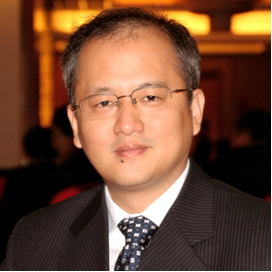 云学堂·云师汇核心讲师99年华中科技大学电信系研究生毕业，曾在世界500强企业华为、联想以及展讯（ NASDAQ上市）等公司从事十余年的企业高级管理工作．覆盖产品研发、技术支持、项目管理、产品与解决方案管理、市场营销、事业部管理等多个领域。在华为工作期间，曾担任战略与Marketing高级经理和高端旗舰手机产品部首席运营官（COO）。在华为创造过多个业务奇迹． DD800M项目全球领先，获得总裁金牌奖，高端旗舰手机产品部一年时间销售额从2亿美金到11亿美金。企业管理咨询和培训服务过的客户：华为、TCL 、Olympus、Cococola、GE、上海商飞、海尔、北京大学汇丰商学院、龙尚科技、华一保险等。